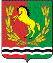 АДМИНИСТРАЦИЯМУНИЦИПАЛЬНОГО ОБРАЗОВАНИЯ КИСЛИНСКИЙ СЕЛЬСОВЕТАСЕКЕЕВСКОГО  РАЙОНА  ОРЕНБУРГСКОЙ  ОБЛАСТИР А С П О Р Я Ж Е Н И Е01.03.2023                                село Кисла                                            № 07-рОб утверждении Плана мероприятийпо противодействию нелегальной миграциина территории  муниципального образования Кислинский сельсовет Асекеевского района Оренбургской областина 2024-2026 годы           В соответствии с Федеральными закономи от 31 мая 2002 года № 62-ФЗ «О гражданстве Российской Федерации», от 18 июля 2006 г. № 109-ФЗ «О миграционном учете иностранных граждан и лиц без гражданства в Российской Федерации», от 25 июля 2002 № 115-ФЗ «О правовом положении иностранных граждан в Российской Федерации», от 06 октября 2003 №131-ФЗ (ред. от 30.10.2018) «Об общих принципах организации местного самоуправления в Российской Федерации», от 25 июля 2002 №114-ФЗ «О противодействии экстремистской деятельности», от 06 марта 2006 года № 35-ФЗ «О противодействии терроризму»,  Жилищным кодексом Российской Федерации, в целях противодействия терроризму, экстремизму и незаконной миграции на территории   муниципального образования Кислинский сельсовет Асекеевского района Оренбургской области, Администрация         муниципального образования Кислинский сельсовет Асекеевского района Оренбургской областиПОСТАНОВЛЯЕТ:          1. Утвердить План мероприятий по противодействию нелегальной миграции на территории   муниципального образования Кислинский сельсовет         Асекеевского района Оренбургской области  на 2024-2026 годы              приложение 1). 2. Настоящее постановление разместить на официальном сайте администрации муниципального образования Кислинский сельсовет Асекеевского района Оренбургской области  в информационно-телекоммуникационной сети «Интернет».3. Контроль за исполнением настоящего постановления оставляю за собой.4. Постановления вступает в силу со дня его официального опубликования.Глава муниципального образования                                           В.Л. АбрамовПриложение 1к постановлению Администрациимуниципального образованияКислинский сельсоветАсекеевского районаОренбургской областиот 01.03.2024  №07-рПлан мероприятий по противодействию нелегальной миграциина территории муниципального образования Кислинский сельсовет Асекеевского района Оренбургской областина 2024-2026 годы1. Характеристика проблемыНелегальная миграция в настоящее время стала устойчивым и масштабным явлением для России, оказывающим значительное влияние на социально-экономические и политические процессы, в ряде случаев имеющие также негативные последствия. Недаром в стратегии национальной безопасности Российской федерации было отмечено, что неконтролируемая миграция способствует усилению националистических настроений, политического и религиозного насильственного экстремизма, этносепаратизма и создает условия для возникновения конфликтов.Обеспечение условий для решения вопросов регулирования миграционных процессов с учетом законодательства Российской Федерации в сфере миграции.Оптимизация объема и структуры миграционных потоков в целях устойчивого социально-экономического и демографического развития сельского поселения:— исключение случаев проявления социальной, расовой, национальной и религиозной розни;-минимизация фактов проявления превосходства либо неполноценности человека по признаку его социально расовой, национальной, религиозной или языковой принадлежности или отношения к религии;— исключения случаев нарушения прав, свобод и интересов человека и гражданина в зависимости от его социально расовой, национальной, религиозной или языковой принадлежности или отношения к религии;— выявлению и пресечению деятельности этнических преступных группировок, используемых в террористических целях.2. Цели и задачи мероприятийОсновными целями Плана мероприятий являются:— обеспечение эффективного регулирования внешней миграции на территории сельского поселения, соответствия параметров стратегии социально-экономического и демографического развития сельского поселения;— противодействия незаконной миграции.Условиями достижения целей Плана мероприятий является решение следующих задач:— формирование полной, достоверной, оперативной и актуальной информации о перемещении иностранных граждан;— сокращение преступлений, совершенных иногородними и иностранными гражданами.Реализацию мероприятий предполагается осуществить в течении 3-х лет (2023-2025 годы) без разделения на этапы, поскольку меры по профилактике правонарушений и борьбе с преступностью необходимо осуществлять постоянно.Для достижения поставленных целей Плана мероприятий предусмотрено:— обеспечение условий для решения вопросов регулирования внешней миграции с учетом законодательства Российской Федерации и международных обязательств Российской Федерации в сфере миграции.3. Ожидаемые результатыРеализация Плана позволит:— обеспечить органы местного самоуправления объективной информацией об объемах и структуре миграционных потоков с целью принятия адекватных мер по регулированию миграционных процессов;— снизить риск возникновения конфликтных ситуаций среди населения сельского поселения в результате миграции.4. Перечень мероприятийСистема Плана мероприятий (Приложение 2) представляет собой комплекс согласованных мер, призванных обеспечить осуществление цели и задач. Мероприятия спланированы в соответствии с требованиями законодательных актов Российской Федерации в сфере миграции, Концепции регулирования миграционных процессов, одобренных Правительством Российской Федерации.Основные мероприятия включают:— проведение мониторинга миграционной ситуации в сельском поселении с учетом оценки и анализа сложившейся обстановки;— осуществление комплекса мероприятий по выявлению и пресечению нарушений миграционного законодательства;— формирование общественного мнения, способствующего адаптации и интеграции законных мигрантов и пресечению нелегальной миграции.5. Сроки реализацииСрок реализации Плана мероприятий – с 2024 по 2026 годы.6. Описание последствийОсновной социально-экономический эффект от реализации Плана мероприятий состоит в повышении эффективной работы администрации сельского поселения и правоохранительных органов по сохранению стабильной, прогнозируемой и управляемой миграционной ситуации в сельском поселении, а также формированию у жителей терпимого отношения к мигрантам.Сохранение стабильности миграционной ситуации позволит успешно решать социально-экономические задачи, станет благоприятным фактором для успешного развития экономики сельского поселения и решения острых социальных проблем.Приложение 2к постановлению Администрациимуниципального образованияКислинский сельсоветАсекеевского районаОренбургской областиМероприятия по противодействию нелегальной миграции на территории муниципального образования Кислинский сельсовет  на 2024-2026 годы№ п/пНаименование мероприятияСрок исполненияИсполнитель1Проведение мониторинга и оценки миграционной ситуации в сельском поселении и подготовка предложений по ее стабилизации2024-2026 годыАдминистрация муниципального образования Кислинский сельсовет2Проведение работы по разъяснению работодателям и иностранным гражданам порядка осуществления временной трудовой деятельности на территории сельского поселения2043-2026 годыАдминистрация муниципального образования Кислинский сельсовет,Участковый уполномоченный полиции3Проведение мероприятий по выявлению и пресечению фактов использования предприятиями, организациями и индивидуальными предпринимателями труда незаконных мигрантов и иностранных граждан, осуществляющих трудовую деятельность без соответствующего разрешения2024-2026 годыАдминистрация муниципального образования Кислинский сельсовет,Участковый уполномоченный полиции4Проведение анализа миграционной правоприменительной практики в сельском поселении на основе изучения (мониторинга) применения федеральных законов и других нормативно правовых актов, регулирующих отношения в сфере миграции2024-2026 годыАдминистрация муниципального образования Кислинский сельсовет5Создание актуального банка данных по учету иностранных граждан, временно или постоянно проживающих на территории сельского поселения2024-2026годыАдминистрация муниципального образования Кислинский сельсовет,Участковый уполномоченный полиции6Обеспечение контроля за пустующими строениями, реконструируемыми жилыми домами, принятие мер по исключению возможности проникновения и проживания в них иностранных граждан2024-2026 годыАдминистрация муниципального образования Кислинский сельсовет, Участковый уполномоченный полиции7Обеспечение в установленном порядке уведомление органов миграционной службы о прибытии иностранных граждан на территорию сельского поселения2024-2026 годыАдминистрация муниципального образования Кислинский сельсовет8В целях реализации положений миграционного законодательства, профилактики террористической, экстремистской и иной противоправной деятельности, осуществление комплекса мероприятий по проверке нахождения на территории и в окружении объектов возможных террористических устремлений иностранных граждан и граждан из регионов с нестабильной социально- политической обстановкой2024-2026 годыАдминистрация муниципального образования Кислинский сельсовет,Участковый уполномоченный полиции9Организация и проведение семинаров, «круглых столов» и других мероприятий по вопросам миграции. В том числе:— о проблемах регулирования миграционных процессов;— о проблемах регулирования социально-трудовых отношений с иностранными работниками;— по вопросам интеграции мигрантов, включая вопросы толерантности и культурной их адаптации и др.2024-2026 годыАдминистрация муниципального образования Кислинский сельсовет,Участковый уполномоченный полиции